Absorbeur d’humidité et déshumidificateur électriquePour diminuer le taux d’humidité d’une pièce, on cherche à absorber l’eau contenue dans l’air. Deux dispositifs peuvent être utilisés : les absorbeurs d’humidité et les déshumidificateurs électriques.Les parties 1 et 2 sont indépendantes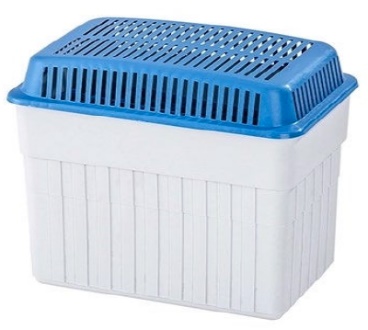 Partie 1 - L’absorbeur d’humidité. Dans un absorbeur d’humidité, l’air est au contact d’une poudre chimique qui absorbe la vapeur d’eau.Question 1 (4 points) :La molécule d’eau a pour formule chimique H2O.Préciser les noms et les nombres d’atomes de chaque élément chimique présent dans cette molécule.Question 2 (4 points) :Pour déterminer ce que contient la poudre absorbante, on dissout une petite quantité de cette poudre dans de l’eau distillée. La solution aqueuse obtenue est notée S.On souhaite tester la présence des ions chlorure dans la solution S. Le réactif utilisé est une solution de nitrate d’argent dont les ions argent réagissent avec les ions chlorure pour former un solide blanc. Dans le protocole expérimental proposé ci-dessous, les étapes sont présentées dans le désordre.Étape A : ajouter quelques gouttes d’une solution de nitrate d’argent dans la solution S contenue dans le tube à essai.Étape B : verser un peu de la solution S dans le tube à essai.Étape C : placer un tube à essai propre et sec sur un porte-tube.Étape D : observer s’il y a formation d’un solide. Si un solide se forme, alors noter sa couleur.Sur la copie, donner l’ordre dans lequel les étapes A, B, C et D doivent être réalisées pour tester la présence des ions chlorure dans la solution S.Question 3 (5 points) :En complément du test de la présence des ions chlorure, d’autres tests de présence d’ions ont été effectués. L’ensemble des résultats obtenus est présenté dans le document 2.Document 1 : tests d’identification des ions.À l’aide des documents 1 et 2, indiquer le nom des ions présents dans la solution S.Justifier la réponse.Partie 2 - Le déshumidificateur électrique.Le déshumidificateur électrique est un appareil destiné à réduire le taux d’humidité dans une pièce.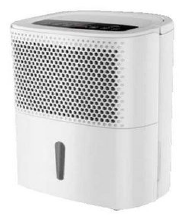 Question 4 (5 points) :Donnée :• L’énergie électrique E (en W.h) consommée par un appareil électrique de puissance P (en W) pendant une durée de fonctionnement t (en h) est donnée par la formule : E = P × t.Le déshumidificateur électrique fonctionne pendant une durée t = 4 h.En exploitant le document 3 et la donnée de la question, calculer l’énergie électrique E consommée par le déshumidificateur pendant cette durée.Question 5 (3 points) :À partir du document 3, indiquer le niveau d’intensité sonore du déshumidificateur électrique.Question 6 (4 points) :Ce déshumidificateur électrique est utilisé dans une pièce de vie comme un salon, une salle à manger ou encore une cuisine.Indiquer si le niveau sonore de cet appareil peut être gênant dans la pièce de vie.Justifier la réponse en exploitant les données du document 4.Document 4 : niveau d’intensité sonore et ressenti sonore.Ion à identifierChlorureCl-Fer IIFe2+CalciumCa2+SulfateSO42-Réactif utiliséNitrated'argentHydroxydede sodiumOxalated'ammoniumChlorurede baryumTest positif siFormationd’un solideblancFormationd’un solidevert foncéFormationd’un solideblancFormationd’un solideblancNiveau d’intensitésonore (dB)Ressenti sonoreComparable au ressenti sonore50calmedans une bibliothèque60gênantd’un lave-linge en fonctionnement70bruyantd’un aspirateur en fonctionnement80très bruyantde la circulation automobile en ville